Eine Auswahl studentischer Hausarbeiten von Innsbruck Germanistik-Studierenden. [Titel]
Systematische Einblicke in Inhalte verschiedenster Seminare [Untertitel]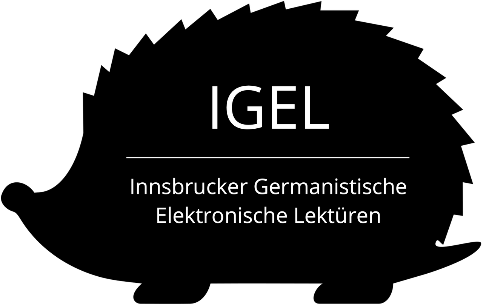 Elgi Igel [Vorname Nachname von Autor:in]		
elgi.igel@student.uibk.ac.at [E-Mailadresse] 
Fachbereich: [Linguistik/Mediävistik/Neuere Deutsche Literatur]Abstract
A selection of student theses by Innsbruck German Studies students. Systematic insights into the contents of various SeminarsFormulated in complete sentences: research question and aim of the work – relevance, innovation – theoretical and methodological background – information on data and materials – results (no cliffhanger!) [Maximum: five lines.]Inhaltsverzeichnis [Auflistung der Hauptkapitel]1. Einleitung2. Theorieteil3. Analyseteil4. FazitLiteraturverzeichnisAnhang1. EinleitungFließtext. Fließtext. Fließtext. Sollte unbedingt folgende Punkte beinhalten: Fragestellung, These, Methode, Forschungsstand, verwendete Literatur.2. TheorieteilFließtext Fließtext Fließtext Fließtext Fließtext Fließtext Fließtext Fließtext Fließtext Fließtext Fließtext Fließtext Fließtext Fließtext Fließtext Fließtext Fließtext Fließtext Fließtext Fließtext Fließtext Fließtext2.1 Erstes Unterkapitel zur TheorieFließtext Fließtext Fließtext Fließtext Fließtext Fließtext Fließtext Fließtext Fließtext Fließtext Fließtext Fließtext Fließtext Fließtext Fließtext Fließtext Fließtext Fließtext Fließtext Fließtext Fließtext Fließtext„Fließtext Fließtext Fließtext Fließtext Fließtext Fließtext Fließtext Fließtext Fließtext Fließtext Fließtext Fließtext Fließtext Fließtext Fließtext Fließtext Fließtext Fließtext Fließtext Fließtext Fließtext Fließtext”2.2 Zweites Unterkapitel zur TheorieFließtext Fließtext Fließtext Fließtext Fließtext Fließtext Fließtext Fließtext Fließtext Fließtext Fließtext Fließtext Fließtext Fließtext Fließtext Fließtext Fließtext Fließtext Fließtext Fließtext Fließtext Fließtext2.2.1 Unter-Unterkapitel 1Fließtext Fließtext Fließtext Fließtext Fließtext Fließtext Fließtext Fließtext Fließtext Fließtext Fließtext Fließtext Fließtext Fließtext Fließtext Fließtext Fließtext Fließtext Fließtext Fließtext Fließtext Fließtext2.2.2 Unter-Unterkapitel 2Fließtext Fließtext Fließtext Fließtext Fließtext Fließtext Fließtext Fließtext Fließtext Fließtext Fließtext Fließtext Fließtext Fließtext Fließtext Fließtext Fließtext Fließtext Fließtext Fließtext Fließtext Fließtext3. AnalyseteilFließtext Fließtext Fließtext Fließtext Fließtext Fließtext Fließtext Fließtext Fließtext Fließtext Fließtext Fließtext Fließtext Fließtext Fließtext Fließtext Fließtext Fließtext Fließtext Fließtext Fließtext Fließtext4. FazitFließtext Fließtext Fließtext Fließtext Fließtext Fließtext Fließtext Fließtext Fließtext Fließtext Fließtext Fließtext Fließtext Fließtext Fließtext Fließtext Fließtext Fließtext Fließtext Fließtext Fließtext FließtextLiteraturverzeichnis PrimärquellenSekundärquellenFließtext Fließtext Fließtext Fließtext Fließtext Fließtext Fließtext Fließtext Fließtext Fließtext Fließtext Fließtext Fließtext Fließtext Fließtext Fließtext Fließtext Fließtext Fließtext Fließtext Fließtext Fließtext Fließtext Fließtext Fließtext Fließtext Fließtext Fließtext Fließtext Fließtext Fließtext Anhang [optional]